MUSICAL NOTATION CLASSESSurvivor:  Surviving the World of Music (Elementary Age Students)Class will meet Thursday afternoons in July. This class incorporates the idea of "Survivor Challenges" into a class that introduces basic musical concepts.  Students will have the opportunity to learn basic musical concepts while competing to be "the Survivor" in the World of Music.  No previous musical experience is necessary.Choir Cramming (Adults)Class will meet Tuesday afternoons May 28-June 18This class is an introduction to reading musical notation.  If you often open a hymnal or choral piece only to find you wish you had paid more attention in music class, this is the class for you.  We will familiarize ourselves with musical notation and practice following parts for different vocal ranges.  No previous musical experience is necessary.  Summer 2013 NoteWorthy Music Classesnoteworthymusicstudio@ymail.com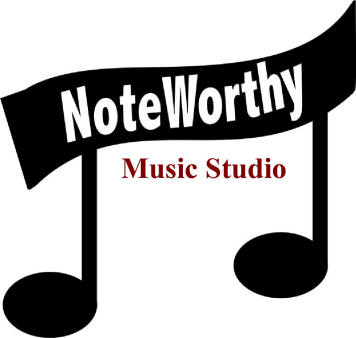                                  Kelly Weaver (270)210-3574       Jenny Darnall (270)703-1581                                                                                                                     PIANO CLASSESSummer Activities Music Class (Preschool and entering Kindergarten)Class will meet Tuesday afternoons May 28-June 18  This class incorporates the theme of traditional summer activities (swimming, horseback riding, fishing, etc) into the fun of learning music theory.  No previous music experience is necessary.Piano Pirate Ship:  (ages 6-8)Class will meet Tuesday afternoons May 28-June 18This class incorporates the elements of sword fights and treasure chests into the world of learning music theory and developing skills at the piano.  No experience at the piano is necessary.Piano Detective (ages 7-10)Class will meet Thursday afternoons in July.Students will be challenged to solve a music mystery with their knowledge of music theory and their skills at the piano.  Some experience at the piano is necessary.American Idol at the Piano (ages 8-10)Class will meet Tuesday afternoons May 28-June 18This class will involve the performance element of the infamous American Idol but will also incorporate such skills as composing and transposing.  Some experience at the piano is necessaryMusic Ebay (middle and high school)Class will meet Thursday afternoons in July.Students will earn Music Money by performing and proving their knowledge of music theory and if they would like—selling a maximum of 2 of their own items (not exceeding the value of $10.00 each) in order to have an opportunity to bid on different items NoteWorthy and other students in the class are auctioning throughout the month.  Some experience at the piano is necessary.Who Wants to Be a Pianist? (middle and high school)Class will meet Thursday afternoons in July.Students work throughout the month to accumulate money in their “Bank” by correctly identifying notes on the piano and staff and defining other basic musical notation while developing their skills at the keyboard.  Students who stay through the first round will not walk away empty handed but rather with at least one polished piano piece to perform for their chosen audience.  No previous experience at the piano is necessary.Piano Pairs (adult and child of any age)Class will meet Thursday afternoons in July.Students in this class will work together to learn basic piano concepts at the piano and practice to play a duet together by the end of the month.  No experience at the piano is necessary.